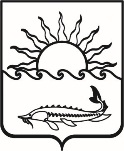 Р Е Ш Е Н И ЕСОВЕТА МУНИЦИПАЛЬНОГО ОБРАЗОВАНИЯПРИМОРСКО-АХТАРСКИЙ РАЙОН                       седьмого созываот 28 июля  2021 года                                                                                       № 88город Приморско-АхтарскО принятии полномочий об организации своевременного оповещения и информирования населения об угрозе и (или) возникновения чрезвычайных ситуаций на территории Приморско-Ахтарского городского поселения Приморско-Ахтарского района муниципальным образованием Приморско-Ахтарский район	В  соответствии  с  Уставом  муниципального  образования Приморско -Ахтарский район, решением Совета Приморско-Ахтарского городского поселе-ния Приморско-Ахтарского района от 18 июня 2021 года № 178  «О передаче полномочий Приморско-Ахтарского городского поселения Приморско-Ахтар-ского района по оповещению населения в случае возникновения чрезвычайных ситуаций природного и техногенного характера на территории Приморско-Ах-тарского городского поселения Приморско-Ахтарского района муниципально-му образованию Приморско-Ахтарский район» Совет муниципального образо-вания Приморско-Ахтарский район РЕШИЛ :1. Принять полномочия: по организации своевременного оповещения и информирования населения об угрозе и (или) возникновения чрезвычайных си-туаций на территории Приморско - Ахтарского городского  поселения  Примор-ско -Ахтарского района до 31 декабря 2021 года за счет межбюджетных транс-фертов, предоставляемых из бюджета Приморско-Ахтарского городского посе-ления Приморско-Ахтарского района в бюджет муниципального образования Приморско-Ахтарский район в сумме 30 000 (тридцать тысяч рублей) 00 копеек.2. Администрации муниципального образования Приморско-Ахтарский район заключить соглашение с администрацией Приморско-Ахтарского городского поселения Приморско-Ахтарского район о принятии полномочий об организации своевременного оповещения и информирования населения об угрозе и (или) возникновения чрезвычайных ситуаций на территории Приморско-Ахтарского городского поселения Приморско-Ахтарского района муниципальным образованием Приморско-Ахтарский район сроком до 31 декабря 2021 года.3. Администрации муниципального образования Приморско-Ахтарский район официально опубликовать настоящее решение и соглашение в периодическом печатном издании – газете «Приазовье» и разместить на официальном сайте в информационно-телекоммуникационной сети «Интернет» (http://www. prahtarsk.ru).4. Решение вступает в силу после его официального опубликования.Исполняющий обязанностипредседатель Советамуниципального образования                                               Приморско-Ахтарский район	                                                                                       Н.Г. НаличаеваИсполняющий обязанности главымуниципального образованияПриморско-Ахтарский район                                    Е.В. Путинцев